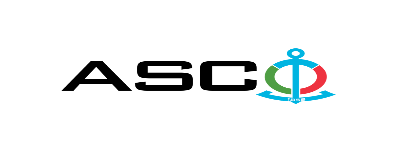 NOTIFICATION ON THE WINNER OF THE OPEN BIDDING No. 118/2022 HELD BY AZERBAIJAN CASPIAN SHIPPING CLOSED JOINT STOCK COMPANY ON 20.07.2022 FOR THE PROCUREMENT OF ELECTRICAL PRODUCTS FOR THE HIGH RISE BUILDINGSON THE BALANCE SHEET OF "DENIZCHI SHIP REPAIR AND CONSTRUCTION" LLC Procurement Committee of "ACS" CJSCSubject of the Purchase ContractPROCUREMENT OF ELECTRICAL PRODUCTS FOR THE HIGH RISE BUILDINGS ON THE BALANCE SHEET OF "DENIZCHI SHIP REPAIR AND CONSTRUCTION" LLCName of the winning bidder company (or individual)"Master Technics Group" LLCContract priceAZN 7731.00Terms and period of delivery (Incoterms 2010)DDPWorks or services performance periodWITHIN 2-3 DAYS